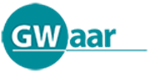 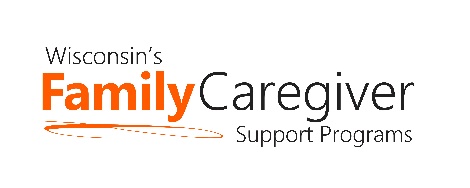 Wisconsin Caregiver Support Community Statewide Webinar June 22, 2021  ---  10:00-11:00 a.m.NOTES10:00 a.m. 	Building Better Caregivers Workshop – Rural Dementia Caregiver Project – Veronica Yank, UCSFThe University of CA-San Francisco is researching an online caregiver workshop with funding from the National Institute on Aging and is looking for caregivers of people with dementia who live in rural areas.  Rural Dementia Caregiver Project offers the Building Better Caregivers online workshop for free to rural caregivers who help support family members or friends living with memory loss throughout the US. The workshop lasts 6 weeks and teaches caregivers how to reduce their stress, take better care of themselves, and manage the difficult behaviors of the family member or friend they are supporting. Caregivers also get to talk with and learn from other caregivers. The workshop can be accessed anytime using a smartphone, tablet, or computer – do NOT need broadband or video capabilities to participate.  Because this is a study, caregivers will be randomly assigned by a computer to start the workshop right away or wait 12 months. Caregivers who have to wait will receive a free caregiver handbook on tips and resources and support phone calls from our trained staff. Workshops will continue throughout 2021. See PowerPoint for more details or contact Veronica Yank with questions.Email: veronica.yank@ucsf.edu Phone: 415-476-9654Rural Dementia Caregiver Project website: https://caregiverproject.ucsf.edu Outreach materials are attached or can be downloaded here:    10: 10 a.m. 	REDCap Two-Year Data Summary & Discussion – Lynn Gall, DHSHear a statewide summary of the Caregiver Needs Assessment, Program Evaluation and Customer Satisfaction surveys from the past two years including data on the effects of the pandemic.See PowerPoint for details.  Notice the differences between the AFCSP and NFCSP programs and what did and didn’t change during the pandemic.  Use the information to help inform your programs.  The data presented was for the whole state.  You can run the data for your own county/tribe.  Eric Grosso will join the call in July to show how to do this.  If you need the information before then, contact Eric EricR.Grosso@dhs.wisconsin.gov In regards to the Customer Satisfaction Surveys, please continue to give the survey and SASE, or the link to the online survey, to the caregivers you work with.  If you need more surveys to send, let Lynn know.  See Survey Results to see how many surveys were returned in your county/tribe.Data can be obtained for your county/tribe by running a report.  Eric Grosso will attend next month’s meeting and show us how!10:30 a.m.	WFACSA Employed Caregiver Survey – Lynn Gall, DHS	Find out more about the Employed Caregiver Survey, how it will impact caregiver 	supports across the state, and how you can help. See sample letter and pdf version of the survey.  Please promote the WFACSA Employed Family Caregiver survey  to employers  you collaborate with – ask them to give it to their employees.  We want to know what employees need and want to help them balance work and caregiving.  No end date yet – hoping to collect as much information as possible and at the end of summer, create a report and use the report to get more people to take the survey.  The survey can also be taken by anyone employed – doesn’t have to be given by an employer, though that is preferred.  Results will be collaborated statewide; no agency specific results but employers will be able to see the report and can use the statewide information to get a picture of their own situation.  Let Lynn know of any company/agency who agrees to use it.10:40 a.m. 	FoodShare Outreach – DeKendra Stamps, Feeding WisconsinReceive information and outreach material about the Supplemental Nutrition Program (SNAP) and learn how caregivers can benefit.See two handouts for details of the program.  Feeding WI is working to get people who qualify, enrolled in FoodShare.  Please help spread the word about the program using the flyers.  A person can sign up for FoodShare on their own but better to have an enrollment specialist assist.Did you know:There are no asset limits for the Elderly, Blind & Disabled (EBD)Benefits carry over from month to month but expire after 365 daysIncreased benefits available currently due to the pandemicTargeted counties for outreach: Douglas, Bayfield, Ashland, Iron, La Crosse, Menominee, Florence, Ozaukee, and Walworth.FoodShare Helpline is open Monday-Friday from 8:30 am - 4:30 pm. The number is 1-877-366-3635.  Specialists assist clients with completing applications with the consortia in their area.  They will also help with submitting proof documents, 6-month report form, and annual renewal.  Complete this survey to request flyers.10:45 a.m. 	Advocacy Update – Janet Zander, GWAAR		There’s a lot going on at the capital around caregiver support.  Hear all about it and 		how you can help promote programs that will help caregivers. AFCSP expansion (half million over the biennium) – money can be used for anything, not just respite Increases for paid workers to help build up the paid workforceElection bills – impact for absentee ballots, etc. *Advocacy Report will be coming separately*10:55 a.m.	Q/A and Sharing